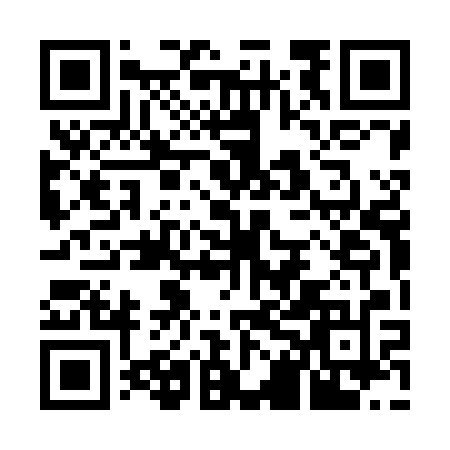 Ramadan times for Linden, GuyanaMon 11 Mar 2024 - Wed 10 Apr 2024High Latitude Method: NonePrayer Calculation Method: Muslim World LeagueAsar Calculation Method: ShafiPrayer times provided by https://www.salahtimes.comDateDayFajrSuhurSunriseDhuhrAsrIftarMaghribIsha11Mon4:524:526:0112:033:176:056:057:1012Tue4:524:526:0112:033:166:056:057:1013Wed4:514:516:0012:023:166:056:057:1014Thu4:514:516:0012:023:156:056:057:1015Fri4:504:505:5912:023:146:056:057:1016Sat4:504:505:5912:023:146:046:047:0917Sun4:494:495:5912:013:136:046:047:0918Mon4:494:495:5812:013:126:046:047:0919Tue4:494:495:5812:013:116:046:047:0920Wed4:484:485:5712:003:106:046:047:0921Thu4:484:485:5712:003:106:046:047:0922Fri4:474:475:5612:003:096:046:047:0923Sat4:474:475:5612:003:086:036:037:0924Sun4:464:465:5511:593:076:036:037:0825Mon4:464:465:5511:593:066:036:037:0826Tue4:454:455:5411:593:056:036:037:0827Wed4:454:455:5411:583:046:036:037:0828Thu4:444:445:5311:583:046:036:037:0829Fri4:444:445:5311:583:036:036:037:0830Sat4:434:435:5211:573:026:036:037:0831Sun4:434:435:5211:573:016:026:027:081Mon4:424:425:5211:573:006:026:027:082Tue4:424:425:5111:572:596:026:027:083Wed4:414:415:5111:562:586:026:027:084Thu4:414:415:5011:562:576:026:027:075Fri4:404:405:5011:562:586:026:027:076Sat4:404:405:4911:552:586:026:027:077Sun4:394:395:4911:552:596:026:027:078Mon4:394:395:4811:552:596:016:017:079Tue4:384:385:4811:553:006:016:017:0710Wed4:384:385:4811:543:006:016:017:07